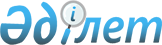 Қауымдық сервитутты белгілеу туралыҚарағанды облысы Қарқаралы ауданының әкімдігінің 2019 жылғы 21 қаңтардағы № 23 қаулысы. Қарағанды облысының Әділет департаментінде 2019 жылғы 24 қаңтарда № 5165 болып тіркелді
      Қазақстан Республикасының 2003 жылғы 20 маусымдағы Жер Кодексіне, Қазақстан Республикасының 2001 жылғы 23 қаңтардағы "Қазақстан Республикасындағы жергілікті мемлекеттік басқару және өзін-өзі басқару туралы" Заңына сәйкес, Қарқаралы ауданының әкімдігі ҚАУЛЫ ЕТЕДІ:
      1. "Алайғыр" Бірлескен кәсіпорны" жауапкершілігі шектеулі серіктестігіне 110 киловольт әуе желісін салу және пайдалану үшін, жалпы көлемі – 2,8299 гектар, меншік иелері мен жер пайдаланушылардан жер учаскесін алып қоймай 2038 жылдың 20 ақпаны мерзіміне дейін қауымдық сервитут белгіленсін. 
      2. "Алайғыр" Бірлескен кәсіпорны" жауапкершілігі шектеулі серіктестігі (келісім бойынша) жер пайдаланушыларға және жер учаскесінің иелеріне толық көлемде шығындарын өтеуді қамтамасыз етсін, шығын көлемі және олардың өтемақысы Қазақстан Республикасының қолданыстағы заңнамасына сәйкес тараптардың келісімдері бойынша белгіленсін.
      3. "Қарқаралы ауданының жер қатынастары, сәулет және қала құрылысы бөлімі" мемлекеттік мекемесі осы қаулыдан туындайтын басқа да шараларды қабылдасын.
      4. Осы қаулының орындалысына бақылау жасау аудан әкімінің жетекшілік ететін орынбасарына жүктелсін.
      5. Осы қаулы оның алғаш ресми жарияланған күнінен бастап қолданысқа енгізіледі.
					© 2012. Қазақстан Республикасы Әділет министрлігінің «Қазақстан Республикасының Заңнама және құқықтық ақпарат институты» ШЖҚ РМК
				
      Аудан әкімі

К. Максутов
